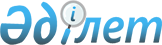 Об основных условиях кредитования областных бюджетов, бюджетов городов Астаны и Алматы на реконструкцию и строительство систем тепло-, водоснабжения и водоотведения на 2016 годПостановление Правительства Республики Казахстан от 8 апреля 2016 года № 197.
      В соответствии с пунктом 2 статьи 180 Бюджетного кодекса Республики Казахстан от 4 декабря 2008 года Правительство Республики Казахстан ПОСТАНОВЛЯЕТ:
      1. Утвердить прилагаемые основные условия кредитования областных бюджетов, бюджетов городов Астаны и Алматы на реконструкцию и строительство систем тепло-, водоснабжения и водоотведения на 2016 год.
      2. Министерству финансов Республики Казахстан, Министерству национальной экономики Республики Казахстан в установленном законодательством порядке обеспечить:
      1) заключение кредитных договоров с местными исполнительными органами областей, городов Астаны и Алматы;
      2) контроль за выполнением условий кредитных договоров;
      3) контроль и мониторинг целевого и эффективного использования, погашения и обслуживания бюджетных кредитов.
      3. Министерству национальной экономики Республики Казахстан в установленном законодательством порядке заключить договор поручения с поверенным (агентом).
      4. Местным исполнительным органам областей, городов Астаны и Алматы:
      1) заключить кредитные договора с конечными заемщиками;
      2) ежеквартально, не позднее 10-го числа месяца, следующего за отчетным периодом, представлять информацию об освоении кредитов в Министерство национальной экономики Республики Казахстан и Министерство финансов Республики Казахстан.
      5. Контроль за исполнением настоящего постановления возложить на Министерство национальной экономики Республики Казахстан.
      6. Настоящее постановление вводится в действие со дня его подписания. Основные условия кредитования областных бюджетов, бюджетов
городов Астаны и Алматы на реконструкцию и строительство
систем тепло-, водоснабжения и водоотведения на 2016 год
      1. Для предоставления кредитов местным исполнительным органам областей, городов Астаны и Алматы (далее – заемщики) устанавливаются следующие основные условия:
      1) представление заемщиками решений маслихатов, предусматривающих в областных бюджетах, бюджетах городов Астаны и Алматы на 2016 год соответствующие поступления, в Министерство финансов Республики Казахстан (далее – кредитор);
      2) кредиты в сумме 75000000000 (семьдесят пять миллиардов) тенге предоставляются заемщикам сроком на 20 (двадцать) лет по 0,01 %-ной ставке годовых вознаграждения на реконструкцию и строительство систем тепло-, водоснабжения и водоотведения;
      3) льготный период по выплате основного долга не должен превышать 6 (шесть) лет;
      4) период освоения кредитов исчисляется с момента перечисления кредитов со счета кредитора и заканчивается 10 декабря 2017 года.
      2. Дополнительные условия по предоставлению, погашению и обслуживанию кредита устанавливаются в кредитном договоре в соответствии с Бюджетным кодексом Республики Казахстан.
					© 2012. РГП на ПХВ «Институт законодательства и правовой информации Республики Казахстан» Министерства юстиции Республики Казахстан
				
Премьер-Министр
Республики Казахстан
К. МасимовУтверждены
постановлением Правительства
Республики Казахстан
от 8 апреля 2016 года № 197